«Играем вместе»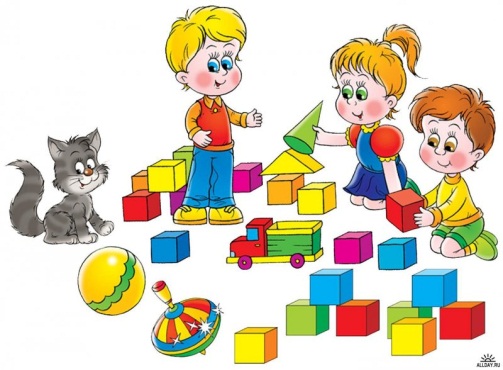 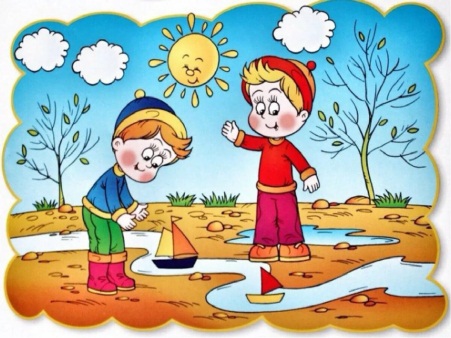 20.04.2020Образовательная область: Познавательное развитие ФЦКМТема: «Шаги весны»Цель: Закрепление у детей представление о луковичных растениях, подвести к пониманию особого отношения людей к луку.Задачи: 1. Развитие познавательных способностей детей в практической деятельности в « посадке лука на подоконнике».2. Формирование предпосылок поисковой деятельности, интеллектуальной инициативы:       - подбор луковиц;       - создание условий для жизни и роста (посадить лук самостоятельно,       выставили лук на окошко к солнечному свету и обсудить сроки его роста);       -приобретение необходимых знаний об уходе за луком, правильно поливать.3. Воспитание  бережного  отношения к живой природе.     Предварительная работа: рассматривание луковицы; рассказ родителя о лечебных свойствах лука.    Материал: луковицы, земля, стаканчики, лопатки,  лейки, палочки длиной 25 см.«Сидит дед, во сто шуб одет, кто его раздевает, тот слезы проливает». (Лук)Посадка лука1. Выбор луковиц для посадки.2. Обрезать при помощи родителей сухой кончик у лука.3. Посадить луковицу в землю или в наполненный стакан воды.4. Наблюдение за прорастанием корешков (в стакане с водой)5. Наблюдение за прорастанием перьев лука.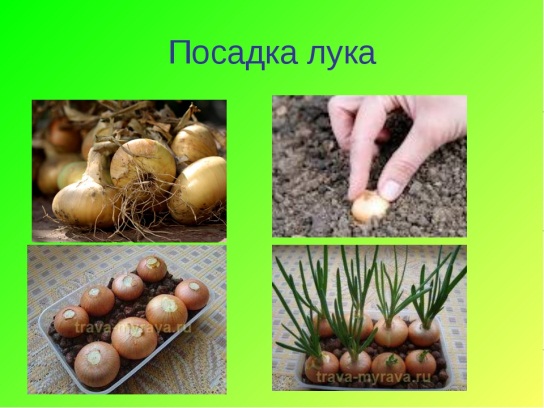 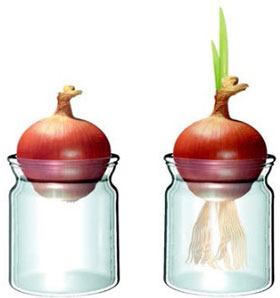 Игры«Вершки – корешки» Цель: закреплять знания детей о растениях (корнеплодах), совершенствовать умение детей классифицировать предметы по принципу: что съедобно – корень или плоды на стебле.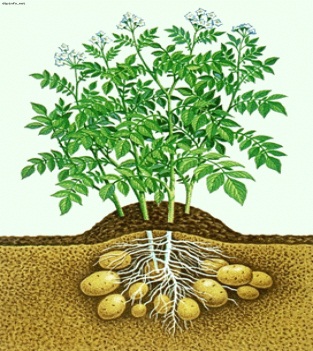 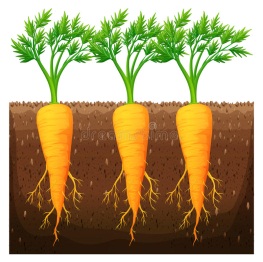 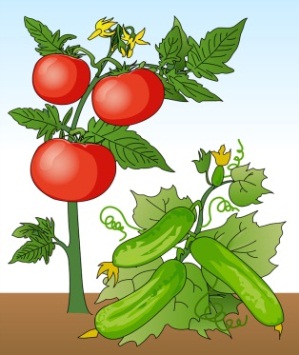 Материал: картинки или (свежие овощи) с изображениями растений (морковь, картофель, огурцы, лук, помидоры, свекла, редис).Ход игры: детям предлагается распределить картинки на две группы: растения, у которых съедобен корень и растения, у которых плоды на стебле. «Что где растет? »Цель: Закреплять знания детей о растениях; развивать умение устанавливать пространственные связи между предметами, группировать растения по месту их произрастания; активизировать в речи детей слова, обозначающие растения.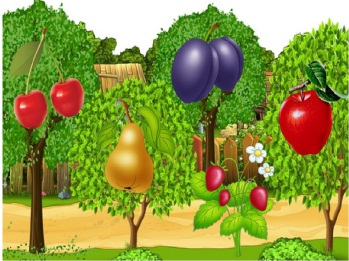 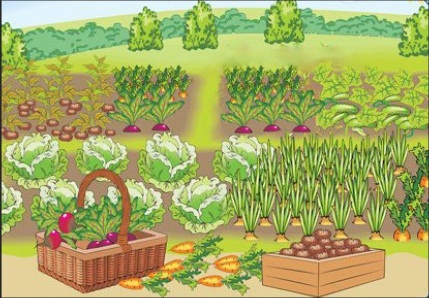 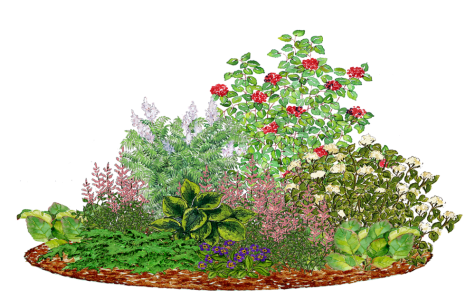 Материал: картинки с изображением сада, огорода, клумбы; маленькие картинки с изображениями фруктов (яблоко, груша); овощей (картофеля, огурцов); цветов (роза, лилия, мальва).Ход игры: перед детьми раскладывают изображения сада, огорода и клумбы, затем раздают маленькие картинки с различными изображениями и дают задание, назвать, что изображено на картинке и где растет, отнести к правильной картинке.